ASA Practice Advisory-Peripheral Neuropathies Literature Search Summary and PRISMA flow diagram.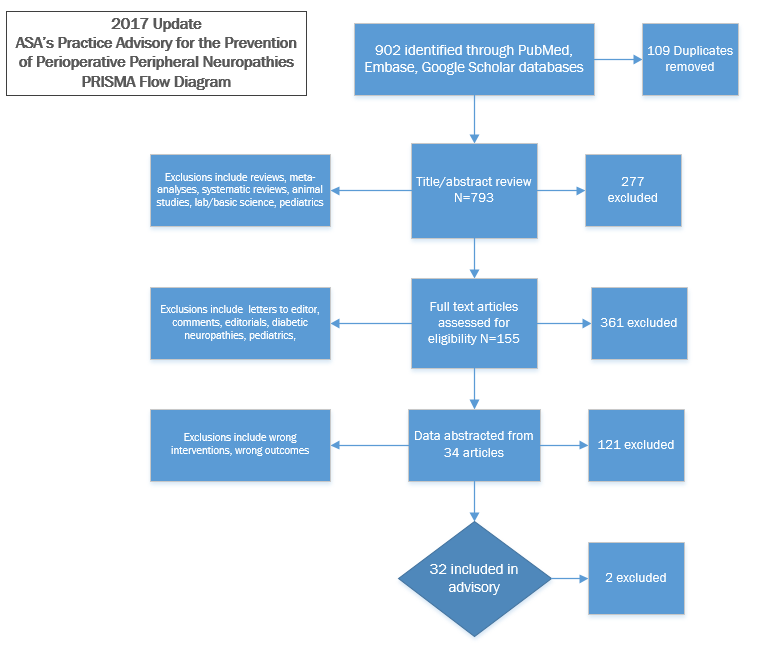 Search terms (AND, OR, NOT) and truncation (wildcard characters like *)Peripheral neuropathy(ies) (ies) AND an(a)esthesia, patient position* strategy(ies) AND an(a)esthesia, upper extremity position* AND an(a)esthesia, lower extremity position* AND an(a)esthesia, sciatic neuropathy(ies) AND an(a)esthesia, femoral neuropathy(ies)  AND an(a)esthesia, radial neuropathy(ies)  AND an(a)esthesia, ulnar neuropathy(ies)  AND an(a)esthesia, brachial plexus injury AND an(a)esthesia, upper extremity pad* AND an(a)esthesia, lower extremity pad* AND an(a)esthesiaDatabases searchedPubMed, Google Scholar, EMBASEPart of journals searchedKeywords in abstract, title, and subject headingsYears of search2010-2017Language All languages. English abstract should be includedTypes of studies to be includedAll studies found in peer-reviewed journalsInclusion criteria Adult, sedated and/or anesthetized patientsExclusion criteria Grey literature, animal studies, children, neonates and infants, compartment syndrome, diabetic neuropathy(ies) 